
Madame, Monsieur, Vous êtes gérant ou responsable d’une école de musique ou association.La démocratisation et l’accès à la musique étant notre objectif depuis plus de 10 ans, nous avons le plaisir de vous annoncer l'ouverture d'une Rockstation, entièrement dédiée à la pratique de la musique.Situé à l'intérieur de notre _____________, vous pouvez désormais trouver une sélection d’accessoires et d’instruments (Guitares, Ukulélés, capodastres, accordeurs, sangles, cordes, médiators, pupitres, stands...) aux meilleurs prix et répondant à tous les standards de qualité attendus pour l’apprentissage musical. Ouvert aux horaires du magasin (du lundi au samedi et de ___ à ___), l’espace Rockstation vous ouvre aussi l’accès à un catalogue de plus de 5000 instruments et accessoires via le site Rockstation.fr, avec retrait gratuit dans notre magasin sous 3 à 5 jours !Enfin, notre but étant d’établir une relation de confiance avec nos tissus associatifs locaux, nous aurons le plaisir d'accorder 5% de remise immédiate en caisse lors des achats réalisés en magasin sur présentation d'un justificatif d'adhésion à votre école ou association. Nous vous remercions de faire suivre cette note à vos adhérents et espérons vous voir découvrir toutes nos nouvelles marques dans notre Rockstation !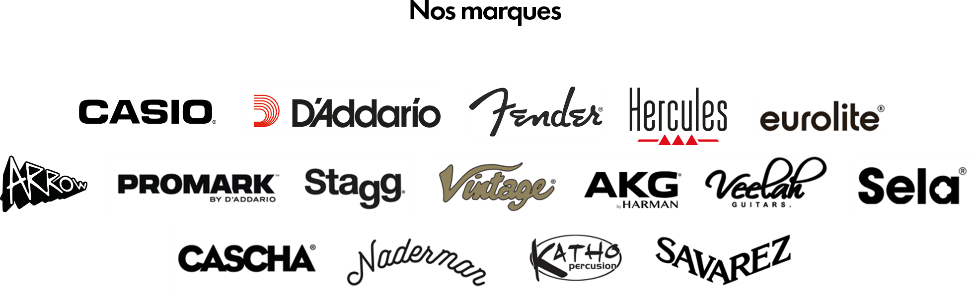 Prénom/Nom _____________  Fonction__________________  Nom du magasin ___________   Signature :